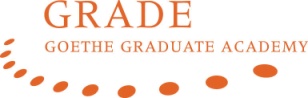 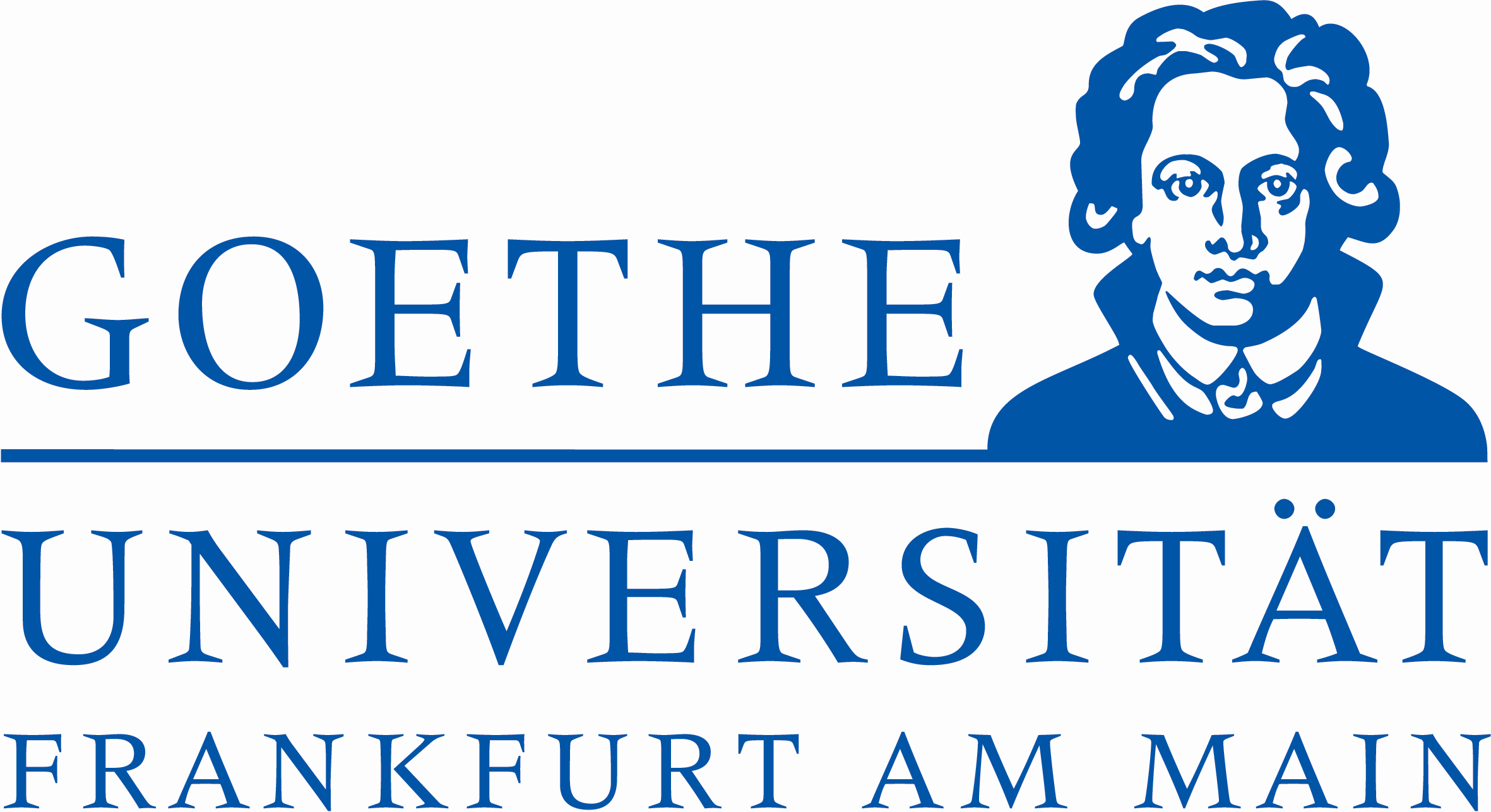 Jahresprotokoll – Treffen mit dem Betreuungsteam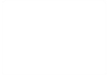 Promovend/inPromovend/inArbeitstitel der PromotionArbeitstitel der PromotionBetreuungsteam (laut Betreuungsvereinbarung):Betreuungsteam (laut Betreuungsvereinbarung):Betreuungsteam (laut Betreuungsvereinbarung):Betreuungsteam (laut Betreuungsvereinbarung):Erstbetreuer/inErstbetreuer/inZweitbetreuer/inZweitbetreuer/inWeitere/r Betreuer/inWeitere/r Betreuer/inDatum des TreffensDatum des Treffens1. Gegenwärtiger Stand der Dissertation (z.B. absolvierte Arbeitsschritte wie Literaturstudium, Methodenerwerb, Durchführung von Studien/ Experimenten, Schreibphase)1. Gegenwärtiger Stand der Dissertation (z.B. absolvierte Arbeitsschritte wie Literaturstudium, Methodenerwerb, Durchführung von Studien/ Experimenten, Schreibphase)1. Gegenwärtiger Stand der Dissertation (z.B. absolvierte Arbeitsschritte wie Literaturstudium, Methodenerwerb, Durchführung von Studien/ Experimenten, Schreibphase)1. Gegenwärtiger Stand der Dissertation (z.B. absolvierte Arbeitsschritte wie Literaturstudium, Methodenerwerb, Durchführung von Studien/ Experimenten, Schreibphase)2. Mögliche Komplikationen im Arbeitsprozess und/oder im Betreuungsverhältnis (z.B. Verzögerungen, Schwierigkeiten des Zugangs zu Forschungsmaterial, eingeschränkte Möglichkeit der Umsetzung von geplanter Forschungsstrategie oder –methode, Unklarheiten in der Absprache zwischen Promovend/in und Betreuer/innen)2. Mögliche Komplikationen im Arbeitsprozess und/oder im Betreuungsverhältnis (z.B. Verzögerungen, Schwierigkeiten des Zugangs zu Forschungsmaterial, eingeschränkte Möglichkeit der Umsetzung von geplanter Forschungsstrategie oder –methode, Unklarheiten in der Absprache zwischen Promovend/in und Betreuer/innen)2. Mögliche Komplikationen im Arbeitsprozess und/oder im Betreuungsverhältnis (z.B. Verzögerungen, Schwierigkeiten des Zugangs zu Forschungsmaterial, eingeschränkte Möglichkeit der Umsetzung von geplanter Forschungsstrategie oder –methode, Unklarheiten in der Absprache zwischen Promovend/in und Betreuer/innen)2. Mögliche Komplikationen im Arbeitsprozess und/oder im Betreuungsverhältnis (z.B. Verzögerungen, Schwierigkeiten des Zugangs zu Forschungsmaterial, eingeschränkte Möglichkeit der Umsetzung von geplanter Forschungsstrategie oder –methode, Unklarheiten in der Absprache zwischen Promovend/in und Betreuer/innen)3. Internationale PromovierendeIst für die kommenden Monate die Finanzierung der Promotion, von der das Aufenthaltsrecht abhängen kann, gesichert?     Ja            Nein3. Internationale PromovierendeIst für die kommenden Monate die Finanzierung der Promotion, von der das Aufenthaltsrecht abhängen kann, gesichert?     Ja            Nein3. Internationale PromovierendeIst für die kommenden Monate die Finanzierung der Promotion, von der das Aufenthaltsrecht abhängen kann, gesichert?     Ja            Nein3. Internationale PromovierendeIst für die kommenden Monate die Finanzierung der Promotion, von der das Aufenthaltsrecht abhängen kann, gesichert?     Ja            Nein4. Nächste Arbeitsschritte (mittelfristiger Arbeits- und Zeitplan, ggf. Teilnahme an Weiterbildungsveranstaltungen und Konferenzen oder geplante Publikationen)4. Nächste Arbeitsschritte (mittelfristiger Arbeits- und Zeitplan, ggf. Teilnahme an Weiterbildungsveranstaltungen und Konferenzen oder geplante Publikationen)4. Nächste Arbeitsschritte (mittelfristiger Arbeits- und Zeitplan, ggf. Teilnahme an Weiterbildungsveranstaltungen und Konferenzen oder geplante Publikationen)4. Nächste Arbeitsschritte (mittelfristiger Arbeits- und Zeitplan, ggf. Teilnahme an Weiterbildungsveranstaltungen und Konferenzen oder geplante Publikationen)Unterschriften:Promovend/inErstbetreuer/inZweitbetreuer/inWeitere/r Betreuer/in